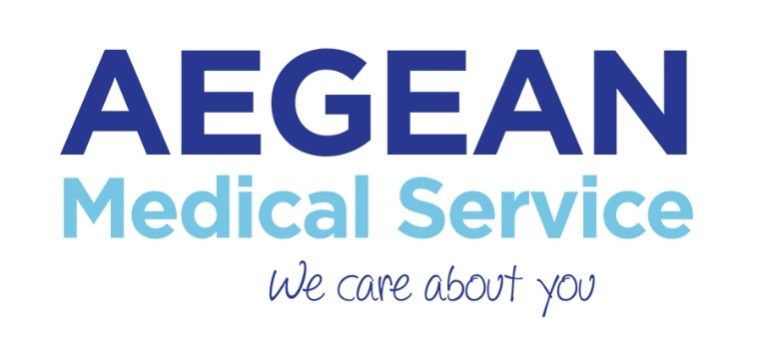 ΗιατρικήεταιρείαAEGEANMEDICALSERVICEενδιαφέρεται να προσλάβει ιατρούς με ειδικότητα«Ορθοπεδικού, Γενικού Χειρουργού, ΟΡΛ, Παιδιάτρου, Παθολόγου, Γενικού Ιατρού, Καρδιολόγου» ή άνευ ειδικότητας, για εργασία στη Χαλκιδική,κατά την καλοκαιρινή περίοδο (Ιούνιος – Οκτώβριος) 2019. Προσφέρεται διαμονή και ανταγωνιστικό πακέτο αποδοχών.
Παρακαλούμε για την αποστολή βιογραφικών στο aegeanmedicalserv@gmail.com
Τηλέφωνο επικοινωνίας: 698 111 0786